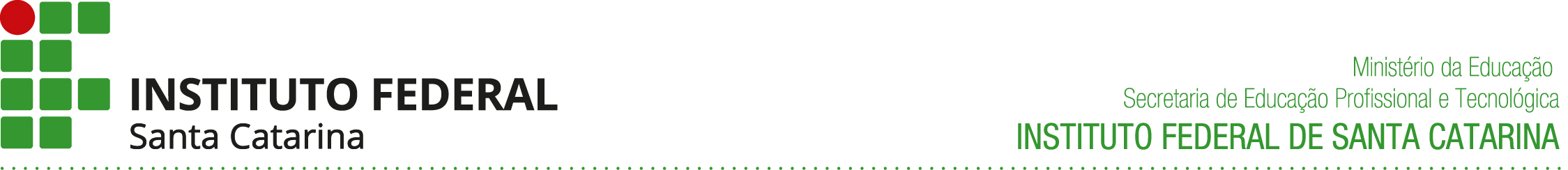 Importante: Após preencher o documento enviar digitalizado para o seguinte e-mail do Registro Acadêmico:ra.cte@ifsc.edu.brREQUERIMENTO PARA REMATRÍCULA EM COMPONENTE CURRICULARHORÁRIO DAS AULAS / LISTA DOS PROFESSORES:       http://www.continente.ifsc.  edu.br/ >> Horário das AulasPRÉ REQUISITOS E PROJETOS PEDAGÓGICOS:         http://www.continente.ifsc.edu.br/ em: Ensino >> Projetos Pedagógicos dos Cursos (PPC)ALUNO:TELEFONE:                                                         EMAIL:N. DE MATRÍCULA:                                             ANO DE INGRESSO:(      ) CURSO TÉCNICO EM:(      ) CURSO SUPERIOR DE TECNOLOGIA EM:(   )   TODOS OS COMPONENTES CURRICULARES DA FASE:COMPONENTE CURRICULARFASE____________________________________                                                                      ________/______/__________        Assinatura do Aluno (a)                                                                                      Data____________________________________                                                                      ________/______/__________        Assinatura do Aluno (a)                                                                                      Data_____________________________________                                                                      ________/______/__________        Assinatura do Coordenador (a)                                                              Data_____________________________________                                                                      ________/______/__________        Assinatura do Coordenador (a)                                                              Data